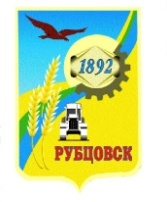 Администрация города Рубцовска Алтайского краяПОСТАНОВЛЕНИЕ27.12.2022 № 4267О внесении изменений в постановление Администрации города Рубцовска Алтайского края от 23.10.2018 № 2743 «Об утверждении муниципальной программы «Совершенствование системы учета и управления объектами недвижимости муниципального образования город Рубцовск Алтайского края» на 2019-2023 годы»С целью актуализации муниципальной программы «Совершенствование системы учета и управления объектами недвижимости муниципального образования город Рубцовск Алтайского края» на 2019-2023 годы, утвержденной постановлением Администрации города Рубцовска Алтайского края от 23.10.2018 № 2743, в соответствии с решением Рубцовского городского Совета депутатов от 23.12.2021 № 745 «О бюджете муниципального образования город Рубцовск Алтайского края на 2022 год», руководствуясь Порядком разработки, реализации и оценки эффективности муниципальных программ муниципального образования город Рубцовск Алтайского края, утвержденным постановлением Администрации города Рубцовска Алтайского края от 09.11.2022 № 3596, постановляю:1. Внести в приложение к постановлению Администрации города Рубцовска Алтайского края от 23.10.2018 № 2743 «Об утверждении муниципальной программы «Совершенствование системы учета и управления объектами недвижимости муниципального образования город Рубцовск Алтайского края» на 2019-2023» (с изменениями, внесенными постановлениями Администрации города Рубцовска Алтайского края от 06.02.2019 № 241, от 18.02.2020 № 347, от 05.02.2021 № 261, от 24.09.2021           № 2572, от 27.12.2021 № 3650, от 03.02.2022 № 268, от 26.08.2022 № 2748, от 07.11.2022 № 3587) (далее – Программа) следующие изменения:1.1. раздел «Объемы финансирования Программы» паспорта Программы изложить в следующей редакции:«                                                                                                                        »;1.2. раздел «Ожидаемые результаты реализации Программы» паспорта Программы  изложить в следующей редакции:«.»;1.3. подраздел 1.1 раздела 1 Программы изложить в следующей редакции:«1.1. Основные проблемы и анализ причин их возникновения в сфере реализации Программы В 2018 году заканчивает свое действие муниципальная программа «Совершенствование системы учета и управления объектами недвижимости муниципального образования город Рубцовск Алтайского края» на 2015-2018 годы, результатом которой в части проведения межевания земельных участков под многоквартирными домами явилась постановка на учет  многоквартирных многоэтажных домов в целях реализации программы проведения капитального ремонта многоквартирных домов в соответствии с Федеральным законом от 21.07.2007 № 185-ФЗ «О Фонде содействия реформированию жилищно-коммунального хозяйства». Объектами настоящей Программы также являются объекты недвижимости  и земельные участки - имущество, предназначенное для осуществления полномочий органов местного самоуправления, определенные Федеральным законом от 06.10.2003 № 131-ФЗ «Об общих принципах организации местного самоуправления в Российской Федерации». В настоящей Программе под объектами недвижимости понимаются здания, строения, сооружения, помещения в них, земельные участки, имущественные права на которые подлежат государственной регистрации.В результате реализации Программы за 2015-2018 годы  количество отчетов по оценке права аренды земельных участков под строительство, из запланированных 75 выполнен 85. Межевые планы земельных участков, подлежащих межеванию и постановке на кадастровый учет,  выполнены 65 от запланированных 62. Окончено межевание и постановка на кадастровый учет земельных участков под многоэтажными многоквартирными домами. Количество подготовленных различными судебными инстанциями судебных дел из запланированных 300 выполнено 267. Предъявлены претензии по договорам аренды земельных участков 5097 из запланированных 6000.  В ходе реализации Программы на 2019-2023 годы необходимо продолжить работу по оценке права аренды земельных участков под строительство, с этой целью за данный период необходимо подготовить            164 отчета. С целью регистрации права собственности города в части земельных участков, на которых расположены входящие в состав казны города здания под производственными базами жилищно-коммунального комплекса, запланировано оформление 83 межевых планов, что позволит узаконить права на земельные участки под данными объектами.Планируется увеличить количество подготовленных в различные судебные инстанции претензий по договорам аренды земельных участков до 5850, активизировать взыскание арендной платы по решению суда, в результате возрастет количество рассматриваемых судебных дел до 1020. За период реализации Программы планируется направить на обучение, переподготовку по программам обеспечения учета объектов недвижимости и земельных участков 5 человек.»;1.4. часть вторую подраздела 2.3 раздела 2 Программы изложить в следующей редакции: «К 2023 году при полном финансировании мероприятий Программы будут достигнуты следующие результаты:проведена оценка права аренды земельных участков, предоставляемых с торгов под строительство - 164;подготовлены межевые планы земельных участков, подлежащих межеванию и постановке на кадастровый учет земельных участков под объектами казны и объектами, находящимися в муниципальной собственности - 83;предъявлены 5850 претензий по договорам аренды земельных участков;рассмотренных различными судебными инстанциями 1020 судебных дел;прошедших подготовку и переподготовку по программам обеспечения учета объектов недвижимости и земельных участков – 5 человек.»;1.5. части вторую и третью раздела 4 Программы изложить в следующей редакции:«Общий объем финансирования Программы, за счет средств бюджета города составит 4556,2 тыс. рублей, в том числе по годам:2019 г. –820,0 тыс. рублей;2020 г.– 864,2 тыс. рублей;2021 г.– 970,0 тыс. рублей; 2022 г.– 1082,0 тыс. рублей;2023 г. – 820,0 тыс. рублей.          Объемы финансирования подлежат ежегодному уточнению.»; 1.6. в части четвертой раздела 6 Программы слова «Порядка разработки, реализации и оценки эффективности муниципальных программ муниципального образования город Рубцовск Алтайского края, утвержденного постановлением Администрации города Рубцовска от 14.10.2016 № 4337» заменить словами «Порядка разработки, реализации и оценки эффективности муниципальных программ муниципального образования город Рубцовск Алтайского края, утвержденного постановлением Администрации города Рубцовска от 09.11.2022 № 3596»;1.7. таблицы 1, 2, 3 Программы изложить в новой редакции согласно приложению к постановлению.2. Опубликовать настоящее постановление в газете «Местное время» и разместить на официальном сайте Администрации города Рубцовска Алтайского края в информационно-телекоммуникационной сети «Интернет».3. Настоящее постановление вступает в силу после опубликования в газете «Местное время».4. Контроль за исполнением настоящего постановления возложить на первого заместителя Главы Администрации города Рубцовска - председателя комитета по финансам, налоговой и кредитной политике Пьянкова В.И.Глава города Рубцовска 	Д.З.Фельдман«Таблица  1Сведения об индикаторах Программы и их значениях»«Таблица 2Перечень мероприятий муниципальной программы».«Таблица 3Объем финансовых ресурсов, необходимых для реализации Программы».Объемы финансирования  Общий объем финансирования Программы заПрограммысчет средств бюджета муниципального образования город Рубцовск Алтайского края (далее – бюджет города) – 4556,2 тыс. рублей, в том числе по годам:2019 г.–820,0 тыс. рублей;2020 г.– 864,2 тыс. рублей;2021 г.– 970,0 тыс. рублей;2022 г.– 1082,0 тыс. рублей;2023 г.– 820,0 тыс. рублей.Объемы финансирования подлежат ежегодному уточнению на очередной финансовый годОжидаемые результаты реализации ПрограммыПо окончании Программы:будет осуществлена оценка права аренды         164 земельных участков, предоставляемых с торгов под строительство;будут проведены  межевые планы 83 земельных участков, подлежащих межеванию и постановке на кадастровый учет;предполагается рассмотрение различными судебными инстанциями 1020 судебных дел;планируется предъявление 5850 претензий по договорам аренды земельных участков;планируется подготовка и переподготовка             5 специалистов по программе обеспечения учета объектов недвижимости и земельных участковПриложение к постановлению Администрациигорода Рубцовска Алтайского краяот 27.12.2022 № 4267№ п/пНаименование индикаторав соответствии с поставленной задачейЗадача ПрограммыЕд.   
изм.Значение по годамЗначение по годамЗначение по годамЗначение по годамЗначение по годамЗначение по годамЗначение по годамИтоговый результат№ п/пНаименование индикаторав соответствии с поставленной задачейЗадача ПрограммыЕд.   
изм.год, предшествующий году разработкиПрограммы(факт).год разработки Программы(оценка).годы реализации Программыгоды реализации Программыгоды реализации Программыгоды реализации Программыгоды реализации ПрограммыИтоговый результат№ п/пНаименование индикаторав соответствии с поставленной задачейЕд.   
изм.год, предшествующий году разработкиПрограммы(факт).год разработки Программы(оценка).2019 год2020 год2021 год2022 год2023 годИтоговый результат123456789101112Цель Программы: Оптимизация системы учета и управления объектами недвижимости и земельными участкамиЦель Программы: Оптимизация системы учета и управления объектами недвижимости и земельными участкамиЦель Программы: Оптимизация системы учета и управления объектами недвижимости и земельными участкамиЦель Программы: Оптимизация системы учета и управления объектами недвижимости и земельными участкамиЦель Программы: Оптимизация системы учета и управления объектами недвижимости и земельными участкамиЦель Программы: Оптимизация системы учета и управления объектами недвижимости и земельными участкамиЦель Программы: Оптимизация системы учета и управления объектами недвижимости и земельными участкамиЦель Программы: Оптимизация системы учета и управления объектами недвижимости и земельными участкамиЦель Программы: Оптимизация системы учета и управления объектами недвижимости и земельными участкамиЦель Программы: Оптимизация системы учета и управления объектами недвижимости и земельными участкамиЦель Программы: Оптимизация системы учета и управления объектами недвижимости и земельными участкамиЦель Программы: Оптимизация системы учета и управления объектами недвижимости и земельными участками1.Количество отчетов по оценке права аренды земельных участков, предоставляемых с торгов под строительствоРазграничение государственной собственности на землю на территории муниципального образования город Рубцовск Алтайского края – подготовка шт.32334045301435164123456789101112документации,необходимой дляучета земельных участков2.Количество межевых планов земельных участков, подлежащих межеванию и постановке на кадастровый учет Формирование собственности муниципального образования город Рубцовск Алтайского краяшт.9202528101010833.Количество рассмотренных различными судебными инстанциями судебных делОсуществление полномочий органов местногосамоуправления муниципального образования город Рубцовск Алтайского края по вовлечению земельных участков в гражданско-правовой оборотед.5810020021020020021010204.Количество предъявленных претензий по договорам аренды земельных участковОсуществление полномочий органов местногосамоуправления муниципального образования город Рубцовск Алтайского краяед.745200014501400105010009505850123456789101112по вовлечениюземельныхучастков в  гражданско-правовой оборот5.Количество специалистов, прошедших подготовку и переподготовку по программе обеспечения учета объектов недвижимости и земельных участков, посещение конференций и семинаров.Совершенствование системы учета земельных участков, управления ими и сделок с нимичел.42111115№ п/пЦель, задача, мероприятиеСумма расходов, тыс. рублейСумма расходов, тыс. рублейСумма расходов, тыс. рублейСумма расходов, тыс. рублейСумма расходов, тыс. рублейСумма расходов, тыс. рублейИсточники финансирования№ п/пЦель, задача, мероприятие2019год2020год2021год2022год2023годВсего123456789Муниципальная программа «Совершенствование системы учета и управления объектами недвижимости муниципального образования город Рубцовск Алтайского края» на 2019-2023 годыМуниципальная программа «Совершенствование системы учета и управления объектами недвижимости муниципального образования город Рубцовск Алтайского края» на 2019-2023 годыМуниципальная программа «Совершенствование системы учета и управления объектами недвижимости муниципального образования город Рубцовск Алтайского края» на 2019-2023 годыМуниципальная программа «Совершенствование системы учета и управления объектами недвижимости муниципального образования город Рубцовск Алтайского края» на 2019-2023 годыМуниципальная программа «Совершенствование системы учета и управления объектами недвижимости муниципального образования город Рубцовск Алтайского края» на 2019-2023 годыМуниципальная программа «Совершенствование системы учета и управления объектами недвижимости муниципального образования город Рубцовск Алтайского края» на 2019-2023 годыМуниципальная программа «Совершенствование системы учета и управления объектами недвижимости муниципального образования город Рубцовск Алтайского края» на 2019-2023 годыМуниципальная программа «Совершенствование системы учета и управления объектами недвижимости муниципального образования город Рубцовск Алтайского края» на 2019-2023 годыМуниципальная программа «Совершенствование системы учета и управления объектами недвижимости муниципального образования город Рубцовск Алтайского края» на 2019-2023 годы1.Цель: оптимизация системы учета и управления 820,0864,2970,01082,0820,04556,2Всего1.Цель: оптимизация системы учета и управления в том числе:123456789объектами недвижимости и земельными участкамифедеральный бюджетобъектами недвижимости и земельными участками820,0864,2970,01082,0820,04556,2бюджет города, в т.ч. субсидии (субвенции)объектами недвижимости и земельными участкамивнебюджетные источники2.Задача 1. Разграничение государственной собственности на землю на территории муниципального образования город Рубцовск Алтайского края – подготовка документации,необходимой для учета земельных участков40,033,560,0183,940,0357,4Всего2.Задача 1. Разграничение государственной собственности на землю на территории муниципального образования город Рубцовск Алтайского края – подготовка документации,необходимой для учета земельных участковв том числе:2.Задача 1. Разграничение государственной собственности на землю на территории муниципального образования город Рубцовск Алтайского края – подготовка документации,необходимой для учета земельных участковфедеральный бюджет2.Задача 1. Разграничение государственной собственности на землю на территории муниципального образования город Рубцовск Алтайского края – подготовка документации,необходимой для учета земельных участков40,033,560,0183,940,0357,4бюджет города, в т.ч. субсидии (субвенции)2.Задача 1. Разграничение государственной собственности на землю на территории муниципального образования город Рубцовск Алтайского края – подготовка документации,необходимой для учета земельных участковвнебюджетные источники3.Мероприятие 1.1. Оценка права аренды земельных участков, предоставляемых с торгов под строительство40,033,560,013,940,0187,4Всего3.Мероприятие 1.1. Оценка права аренды земельных участков, предоставляемых с торгов под строительствов том числе:3.Мероприятие 1.1. Оценка права аренды земельных участков, предоставляемых с торгов под строительствофедеральный бюджет3.Мероприятие 1.1. Оценка права аренды земельных участков, предоставляемых с торгов под строительство40,033,560,013,940,0187,4бюджет города, в т.ч. субсидии (субвенции)3.Мероприятие 1.1. Оценка права аренды земельных участков, предоставляемых с торгов под строительствовнебюджетные источники4.Мероприятие 1.2.Экономическое обоснование расчета арендной платы за земельные участки муниципального образования город Рубцовск Алтайского края и земельные участки, государственная собственность на которыене разграничена0,00,00,0170,00,0170,0Всего4.Мероприятие 1.2.Экономическое обоснование расчета арендной платы за земельные участки муниципального образования город Рубцовск Алтайского края и земельные участки, государственная собственность на которыене разграниченав том числе:4.Мероприятие 1.2.Экономическое обоснование расчета арендной платы за земельные участки муниципального образования город Рубцовск Алтайского края и земельные участки, государственная собственность на которыене разграниченафедеральный бюджет4.Мероприятие 1.2.Экономическое обоснование расчета арендной платы за земельные участки муниципального образования город Рубцовск Алтайского края и земельные участки, государственная собственность на которыене разграничена0,00,00,0170,00,0170,0бюджет города, в т.ч. субсидии (субвенции)4.Мероприятие 1.2.Экономическое обоснование расчета арендной платы за земельные участки муниципального образования город Рубцовск Алтайского края и земельные участки, государственная собственность на которыене разграниченавнебюджетные источники1234567895.Задача 2.Формирование собственности муниципального образования город Рубцовск Алтайского края160,0229,299,0197,380,0765,5Всего5.Задача 2.Формирование собственности муниципального образования город Рубцовск Алтайского краяв том числе:5.Задача 2.Формирование собственности муниципального образования город Рубцовск Алтайского краяфедеральный бюджет5.Задача 2.Формирование собственности муниципального образования город Рубцовск Алтайского края160,0229,299,0197,380,0765,5бюджет города, в т.ч. субсидии (субвенции)5.Задача 2.Формирование собственности муниципального образования город Рубцовск Алтайского краявнебюджетные источники6.Мероприятие 2.1.Проведение  межевания и кадастровых работ для постановки на кадастровыйучет земельных участков  под объектами казны и объектами, находящимися в муниципальной собственности и многоквартирными жилыми домами160,0229,299,0197,380,0765,5Всего6.Мероприятие 2.1.Проведение  межевания и кадастровых работ для постановки на кадастровыйучет земельных участков  под объектами казны и объектами, находящимися в муниципальной собственности и многоквартирными жилыми домамив том числе:6.Мероприятие 2.1.Проведение  межевания и кадастровых работ для постановки на кадастровыйучет земельных участков  под объектами казны и объектами, находящимися в муниципальной собственности и многоквартирными жилыми домамифедеральный бюджет6.Мероприятие 2.1.Проведение  межевания и кадастровых работ для постановки на кадастровыйучет земельных участков  под объектами казны и объектами, находящимися в муниципальной собственности и многоквартирными жилыми домами160,0229,299,0197,380,0765,5бюджет города, в т.ч. субсидии (субвенции)6.Мероприятие 2.1.Проведение  межевания и кадастровых работ для постановки на кадастровыйучет земельных участков  под объектами казны и объектами, находящимися в муниципальной собственности и многоквартирными жилыми домамивнебюджетные источники7.Задача 3. Осуществление полномочийорганов местногосамоуправления муниципального образования город Рубцовск Алтайского края по вовлечению земельных участков в гражданско-правовой оборот158,0263,9329,0497,0375,01622,9Всего7.Задача 3. Осуществление полномочийорганов местногосамоуправления муниципального образования город Рубцовск Алтайского края по вовлечению земельных участков в гражданско-правовой оборотв том числе:7.Задача 3. Осуществление полномочийорганов местногосамоуправления муниципального образования город Рубцовск Алтайского края по вовлечению земельных участков в гражданско-правовой оборотфедеральный бюджет7.Задача 3. Осуществление полномочийорганов местногосамоуправления муниципального образования город Рубцовск Алтайского края по вовлечению земельных участков в гражданско-правовой оборот158,0263,9329,0497,0375,01622,9бюджет города, в т.ч. субсидии (субвенции)7.Задача 3. Осуществление полномочийорганов местногосамоуправления муниципального образования город Рубцовск Алтайского края по вовлечению земельных участков в гражданско-правовой оборотвнебюджетные источники8.Мероприятие 3.1.Подготовка судебных исков в различные судебные 158,0263,9329,0497,0375,01622,9Всего8.Мероприятие 3.1.Подготовка судебных исков в различные судебные в том числе:8.Мероприятие 3.1.Подготовка судебных исков в различные судебные федеральный бюджет123456789инстанции и предъявление претензий по договорам аренды земельных участков158,0263,9329,0497,0375,01622,9бюджет города, в т.ч. субсидии (субвенции)инстанции и предъявление претензий по договорам аренды земельных участковвнебюджетные источники9.Задача 4. Совершенствование системы учета земельных участков, управления ими исделок с ними462,0337,6482,0203,8325,01810,4Всего 9.Задача 4. Совершенствование системы учета земельных участков, управления ими исделок с нимив том числе9.Задача 4. Совершенствование системы учета земельных участков, управления ими исделок с нимифедеральный бюджет9.Задача 4. Совершенствование системы учета земельных участков, управления ими исделок с ними462,0337,6482,0203,8325,01810,4бюджет города, в т.ч.субсидии (субвенции)9.Задача 4. Совершенствование системы учета земельных участков, управления ими исделок с нимивнебюджетные источники10.Мероприятие 4.1.Обеспечение рабочих станций (орг. техника, оборудование)30,022,130,00,050,0132,1Всего 10.Мероприятие 4.1.Обеспечение рабочих станций (орг. техника, оборудование)в том числе:10.Мероприятие 4.1.Обеспечение рабочих станций (орг. техника, оборудование)федеральный бюджет10.Мероприятие 4.1.Обеспечение рабочих станций (орг. техника, оборудование)30,022,130,00,050,0132,1бюджет города, в т.ч. субсидии (субвенции)10.Мероприятие 4.1.Обеспечение рабочих станций (орг. техника, оборудование)внебюджетные источники11.Мероприятие 4.2.Заключение договоров на обслуживание рабочих станций40,031,760,078,280,0289,9Всего 11.Мероприятие 4.2.Заключение договоров на обслуживание рабочих станцийв том числе:11.Мероприятие 4.2.Заключение договоров на обслуживание рабочих станцийфедеральный бюджет11.Мероприятие 4.2.Заключение договоров на обслуживание рабочих станций40,031,760,078,280,0289,9бюджет города, в т.ч. субсидии (субвенции)11.Мероприятие 4.2.Заключение договоров на обслуживание рабочих станцийвнебюджетные источники12.Мероприятие 4.3.Заключение договоров на обслуживание программ  учета объектов и земельных участков недвижимости (SAUMI), 1С Бухгалтерия255,0249,5255,050,0100,0909,5Всего 12.Мероприятие 4.3.Заключение договоров на обслуживание программ  учета объектов и земельных участков недвижимости (SAUMI), 1С Бухгалтерияв том числе:12.Мероприятие 4.3.Заключение договоров на обслуживание программ  учета объектов и земельных участков недвижимости (SAUMI), 1С Бухгалтерияфедеральный бюджет12.Мероприятие 4.3.Заключение договоров на обслуживание программ  учета объектов и земельных участков недвижимости (SAUMI), 1С Бухгалтерия255,0249,5255,050,0100,0909,5бюджет города, в т.ч. субсидии (субвенции)12.Мероприятие 4.3.Заключение договоров на обслуживание программ  учета объектов и земельных участков недвижимости (SAUMI), 1С Бухгалтериявнебюджетные 123456789источники13.Мероприятие 4.4.Подготовка и переподготовка по программам обеспечения учета объектов недвижимости, обеспеченияучета объектов недвижимости, земельных участков, посещение конференций и семинаров20,00,020,010,520,070,5Всего 13.Мероприятие 4.4.Подготовка и переподготовка по программам обеспечения учета объектов недвижимости, обеспеченияучета объектов недвижимости, земельных участков, посещение конференций и семинаровв том числе:13.Мероприятие 4.4.Подготовка и переподготовка по программам обеспечения учета объектов недвижимости, обеспеченияучета объектов недвижимости, земельных участков, посещение конференций и семинаровфедеральный бюджет13.Мероприятие 4.4.Подготовка и переподготовка по программам обеспечения учета объектов недвижимости, обеспеченияучета объектов недвижимости, земельных участков, посещение конференций и семинаров20,00,020,010,520,070,5бюджет города, в т.ч. субсидии (субвенции)13.Мероприятие 4.4.Подготовка и переподготовка по программам обеспечения учета объектов недвижимости, обеспеченияучета объектов недвижимости, земельных участков, посещение конференций и семинароввнебюджетные источники14.Мероприятие 4.5.Техническое и материальное обеспечение рабочих мест сотрудников117,034,3117,065,175,0408,4Всего 14.Мероприятие 4.5.Техническое и материальное обеспечение рабочих мест сотрудниковв том числе:14.Мероприятие 4.5.Техническое и материальное обеспечение рабочих мест сотрудниковфедеральный бюджет14.Мероприятие 4.5.Техническое и материальное обеспечение рабочих мест сотрудников117,034,3117,065,175,0408,4бюджет города, в т.ч. субсидии (субвенции)14.Мероприятие 4.5.Техническое и материальное обеспечение рабочих мест сотрудниковвнебюджетные источникиИсточники и направления расходовСумма расходов, тыс. рублейСумма расходов, тыс. рублейСумма расходов, тыс. рублейСумма расходов, тыс. рублейСумма расходов, тыс. рублейСумма расходов, тыс. рублейИсточники и направления расходов2019 год2020 год2021 год2022 год2023 годВсегоВсего финансовых затрат в том числе: 820,0864,2970,01082,0820,04556,2из федерального бюджета (на условиях софинансирования)из бюджета города, в том числе субсидии (субвенции) на условиях софинансирования)820,0864,2970,01082,0820,04556,2из внебюджетных источниковКапитальные вложенияв том числе:из федерального бюджета (на условиях софинансирования)из бюджета города, в том числе субсидии (субвенции) на условиях софинансирования)из внебюджетных источниковПрочие расходыв том числе:820,0864,2970,01082,0820,04556,2из федерального бюджета (на условиях софинансирования)из бюджета города, в том числе субсидии (субвенции) на условиях софинансирования)820,0864,2970,01082,0820,04556,2из внебюджетных источников